REGULAMIN IMPREZY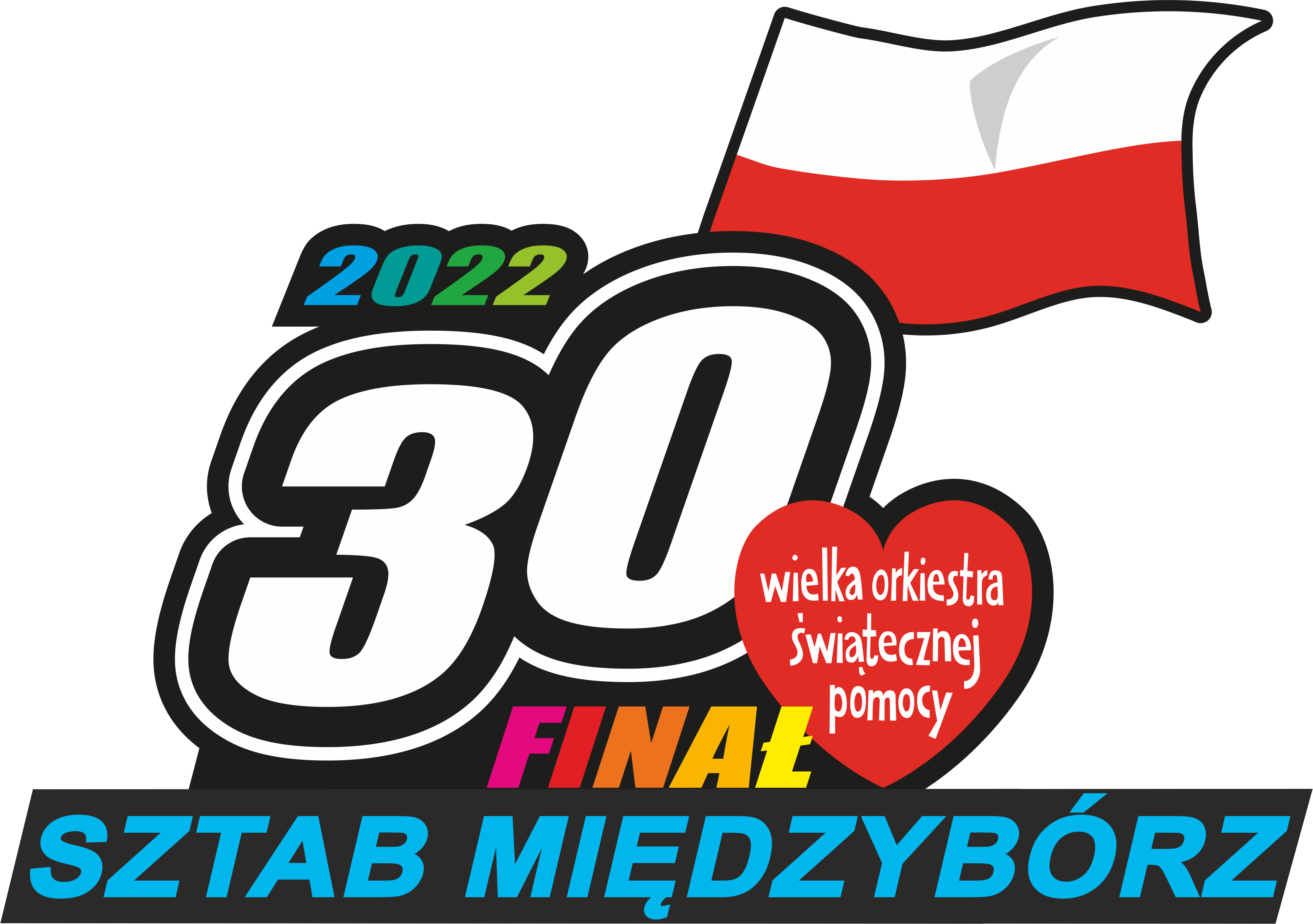 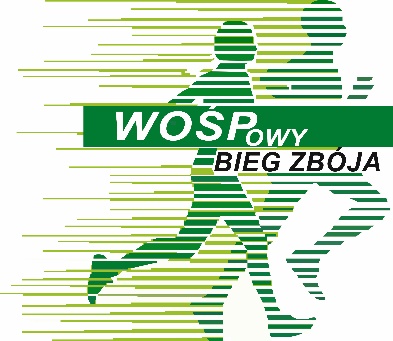 Cel imprezy1. Wsparcie Wielkiej Orkiestry Świątecznej Pomocy2. Popularyzacja biegania, NW oraz spacerów jako najprostszej formy aktywności fizycznejOrganizatorzy Sztab WOŚP w Międzyborzu, Miasto i Gmina Międzybórz, Międzyborska Grupa Biegowa, Międzyborskie Stowarzyszenie Turystyczno-Krajoznawcze ZBÓJNIK, Ultimasport.plDane kontaktowe: Sztab w Międzyborzu, ul. Wrocławska 8, 56-513 Międzybórz , tel. 781 435 583, 62 78 56 037, e-mail: mgok1965@o2.plDystans i Trasa1. Bieg odbędzie się w dniu 16 stycznia 2022 r.2. Trasa biegu – drogi polne i leśne o dystansie ok. 5 km - BIEG ALPEJSKI3. Start: Międzybórz 56-513, ul. Kolejowa 61. Meta biegu znajduje się na szczycie wzniesienie „Zbójnik” (ok. 90 m wyżej)4. Trasa będzie oznaczona taśmami i strzałkami. 5. Organizatorowi przysługuje prawo do zmiany trasy.7. Uczestników biegu na 5 km obowiązuje limit czasowy 75 minut, liczony od chwili startu.8. Parking – ul. Kolejowa 65, Międzybórz (na  przeciwko Firmy Wajnert) 9. Po posiłku Organizator zobowiązuje się odwieść uczestników na linie startuProgram imprezy1. 9:00 otwarcie Biura Zawodów: Międzybórz ul. Kolejowa 61 i rozpoczęcie wydawania pakietów startowych (numery bezzwrotne)2. 9:50 zamknięcie biura zawodów3. 10:00 start biegu, NW, spacerowiczów4. 10:30 + wręczenie pamiątkowych medali, posiłek regeneracyjny przy ognisku na „Zbójniku”Uczestnictwo i zgłoszenia1. W biegu mogą brać udział osoby dorosłe oraz dzieci i młodzież.2. Osoby niepełnoletnie w dniu biegu muszą przekazać do biura zawodów pisemną zgodę na uczestnictwo w biegu podpisane przez rodzica lub prawnego opiekuna.3. W Biurze Zawodów uczestnicy otrzymują pakiet startowy, zawierający numer startowy 4. Zgłoszenia do udziału w wydarzeniu przyjmowane są internetowo w systemie ultimastport.Uczestnik, który zarejestruje się na w/w stronie do dnia 12.01.2022 otrzyma imienny numer startowy. Dla pozostałych uczestników zostaną przygotowane uniwersalne numery. 		Opłaty1. Opłata startowa przejmowana w dniu imprezy (WRZUT DO PUCHY WOŚP) mi. 20 zł. 2. Cały dochód ze zbiórki zasili konto Fundacji.Nagrody1. Zawodnik, który ukończy bieg (BIEGNĄC, CHODZĄC, SPAERUJĄC) i zmieści się w wyznaczonym limicie czasu otrzyma pamiątkowy, RĘCZNIE ROBIONY medal na plastrze brzozowego drzewa2. Zdobywcy I, II, III miejsca w klasyfikacji generalnej kobiet i klasyfikacji generalnej mężczyzn (w biegu) otrzymają dyplomy. Zdobywcy I, II, III miejsca w NW (bądź chód, spacer) otrzymają dyplomy – tu bez podziału na płeć.3. Organizatorzy przewidują dodatkowe nagrody/gadżety dla zwycięzców i w dodatkowych w konkrecjach tj. najstarszy uczestnik (w zależności od sponsorów).Postanowienia końcowe1. Organizator nie ponosi odpowiedzialności za wypadki mające miejsce na trasie biegu, wynikające z winy uczestników.2. W czasie trwania biegu Uczestnicy powinni stosować się do poleceń wydawanych przez osoby odpowiedzialne za bezpieczeństwo, służby porządkowe oraz inne osoby wyznaczone przez Organizatora.3. Organizator zastrzega sobie prawo do wprowadzenia zmian w Regulaminie, a także do odwołania zawodów lub ich przerwania z przyczyn niezależnych od niego.4. Uczestnik wyraża zgodę na przetwarzanie danych osobowych na potrzeby organizacji biegów zgodnie z rozporządzeniem Parlamentu Europejskiego i Rady UE 2016/679 z dnia 27.04.2016 r. w sprawie przepływu danych oraz uchylenia dyrektywy 95/46/WE (ogólne rozporządzenie o ochronie danych „RODO”).5. Uczestnik wyraża zgodę na wykorzystanie przez Organizatora wizerunku ze zdjęć oraz filmów wykonanych w dniu zawodów. Przetwarzanie danych, o którym mowa w ust. 2 obejmuje również publikację: imienia, nazwiska, roku urodzenia, nazwy miejscowości i nazwy klubu. Poprzez przystąpienie do biegu uczestnik udziela Organizatorowi nieodpłatnej licencji na wykorzystanie jego wizerunku na wszystkich polach eksploatacji, w tym: utrwalania i rozpowszechniania w dowolnej formie oraz wprowadzanie do pamięci komputera, wykorzystania do promocji i organizacji imprez Organizatora, udostępniania sponsorom oraz partnerom biegu w celu ich promocji w kontekście udziału w imprezie, zamieszczania i publikowania w wydawnictwach Organizatora, na promocyjnych materiałach drukowanych Organizatora, w prasie, na stronach internetowych oraz w przekazach telewizyjnych i radiowych. Dane osobowe uczestników są przetwarzane z zachowaniem szczególnej staranności, przy zastosowaniu wysokiego poziomu bezpieczeństwa narzuconego przepisami prawa z zakresu ochrony danych osobowych. Dane nie są przekazywane do państwa trzeciego ani do organizacji międzynarodowych i są chronione przed nieuprawnionym dostępem. W zawiązku z przetwarzaniem danych osobowych, każdy uczestnik ma prawo wniesienia skargi do organu nadzorczego. Adres: Biuro Prezesa Urzędu Ochrony Danych Osobowych Adres: Stawki 2, 00-193 Warszawa.6. Pobranie numeru startowego oznacza, że zawodnik zapoznał się z Regulaminem i zobowiązuje się do jego przestrzegania.7. Odebranie numeru startowego jest równoznaczne ze złożeniem przez zawodnika oświadczenia, że jest zdolny do udziału w biegu, nie są mu znane żadne powody o charakterze zdrowotnym wykluczające go z udziału w biegu oraz że startuje na własną odpowiedzialność, przyjmuje do wiadomości, że udział w biegu wiąże się z wysiłkiem fizycznym i pociąga za sobą naturalne ryzyko wypadku, odniesienia obrażeń ciała i urazów fizycznych, a także szkód i strat o charakterze majątkowym. Uczestnik oświadcza, że startuje dobrowolnie i wyłącznie na własną odpowiedzialność.